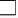 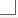 ZİYARETÇİNİN/TEDARİKÇİNİN ADI SOYADIADI SOYADIİLETİŞİMBİLGİLNDİRME KONULARIBİLGİEDİNDİMÇeşitli salgın hastalık semptomları (ateş, öksürük, burun akıntısı, solunum sıkıntısı, ishal  vb.)  gösteren  ziyaretçi  ve  tedarikçilerin  okula/kuruma  alınmaması  ve  sağlık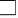 kuruluşlarına yönlendirilmesi geremektedir.Okul/kurum içinde mecbur kalmadıkça yüzeylere dokunmamalıdır. Dokunulduğunda el antiseptiği kullanılmalıdır.Ziyaretçilerin  ve  tedarikçilerin  salgın  hastalık  dönemi  önlemlerine  (sosyal  mesafe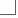 kuralları, maske kullanımı vb.) uyasıTüm ziyaretçiler maskeli olarak okul/kurumlara giriş yapmalıdır.Tüm ziyaretçilerin ve tedarikçilerin vücut sıcaklığı ölçülmelidir. Bakanlık genelgesine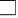 uygun olarak 37.5 C ve üzeri ateşi tespit edilen çalışanların İşyerine girişi mükünolmamalıdır.Yüksek ateş  tespiti halinde, karantina odasında veya belirlenmiş benzeri bir alanda izolasyon sağlanarak derhal 112 aranmalıdır.Ziyaretçilerin ve tedarikçilerin okul/kurum  içinde mümkün olduğu kadar kısa süre kalmasısağlanmalıdır.Ziyaretçi kartları temizlik dezenfektasyon filan programları doğrusunu dezenfekte edilmelidir.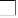 Eğitim Kurumlarında Hijyen Şartlarının Geliştirilmesi ve Enfeksiyon Önleme Kontrol Kılavuzunda belirtilenZiyaretçive Tedarikçi Taahhütnamesini okudum anladım. Alınan tedbirlere uyacağımı ve gerekli itinayı göstereceğimi taahhüt ederim.ADI SOYADI : ………………………………….       İMZASI : ……………………………………………..Okul Müdürü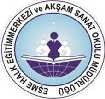 TC.EŞME KAYMAKAMLIĞIEŞME HALK EĞİTİMİ MERKEZİ MÜDÜRLÜĞÜDök. No :EHEM.FR.08TC.EŞME KAYMAKAMLIĞIEŞME HALK EĞİTİMİ MERKEZİ MÜDÜRLÜĞÜYayın No :01TC.EŞME KAYMAKAMLIĞIEŞME HALK EĞİTİMİ MERKEZİ MÜDÜRLÜĞÜYayın Tarihi24.08.2020TC.EŞME KAYMAKAMLIĞIEŞME HALK EĞİTİMİ MERKEZİ MÜDÜRLÜĞÜRev. No :01TC.EŞME KAYMAKAMLIĞIEŞME HALK EĞİTİMİ MERKEZİ MÜDÜRLÜĞÜRev. Tarihi :01.07.2021ZİYARETÇİ-TEDARİKÇİ BİLGİLENDİRMETAAHHÜT FORMUSayfa No :Sayfa 1 / 1HazırlayanHEÖK SorumlusuOnaylayanOkul MüdürüFatma ÇETİNHuriye Hürriyet ÇETİN